REQUERIMENTO N.º 1383/2017EMENTA: Informações sobre abandono de veículos pesados e leves em vias públicas.Senhor Presidente,Senhores Vereadores:	O vereador FRANKLIN, no uso de suas atribuições legais, requer nos termos regimentais, após aprovação em Plenário, que seja encaminhado ao Exmo. Senhor Prefeito Municipal, os seguintes pedidos de informações: A Municipalidade tem conhecimento da carroceria de caminhão abandonada na Rua Adelino Venturine defronte ao condomínio Vila Santa Rosa, no bairro Jardim Lorena? Se sim, o proprietário foi notificado? Há previsão para retirada?Em casos como estes, de abandono de veículos pesados e leves em vias públicas, quais os procedimentos adotados pela municipalidade? Explicar passo a passo. Justificativa: Moradores dessa região procuraram este vereador para solicitar providências.Valinhos, 18 de agosto de 2017.Franklin Duarte de LimaVereador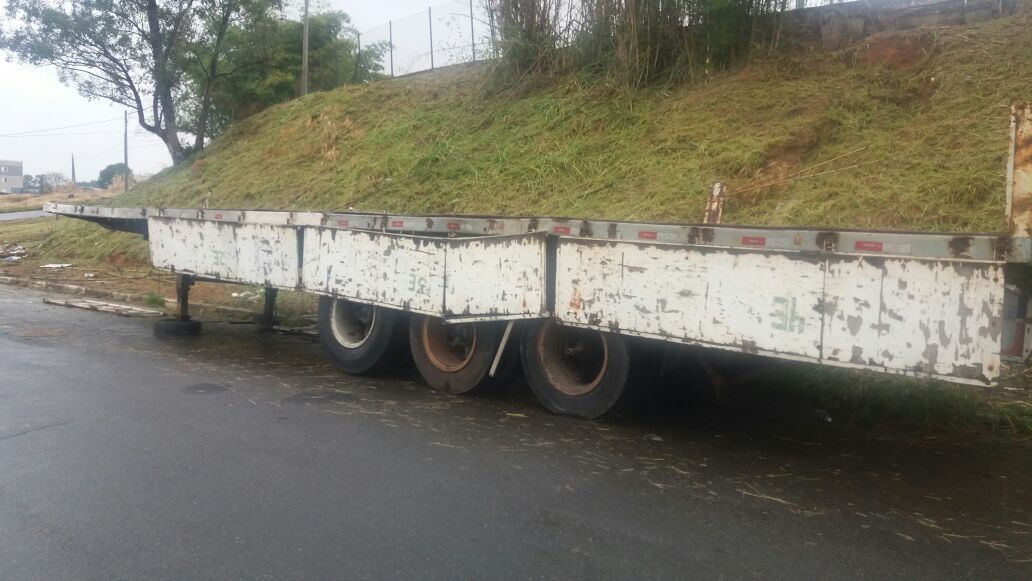 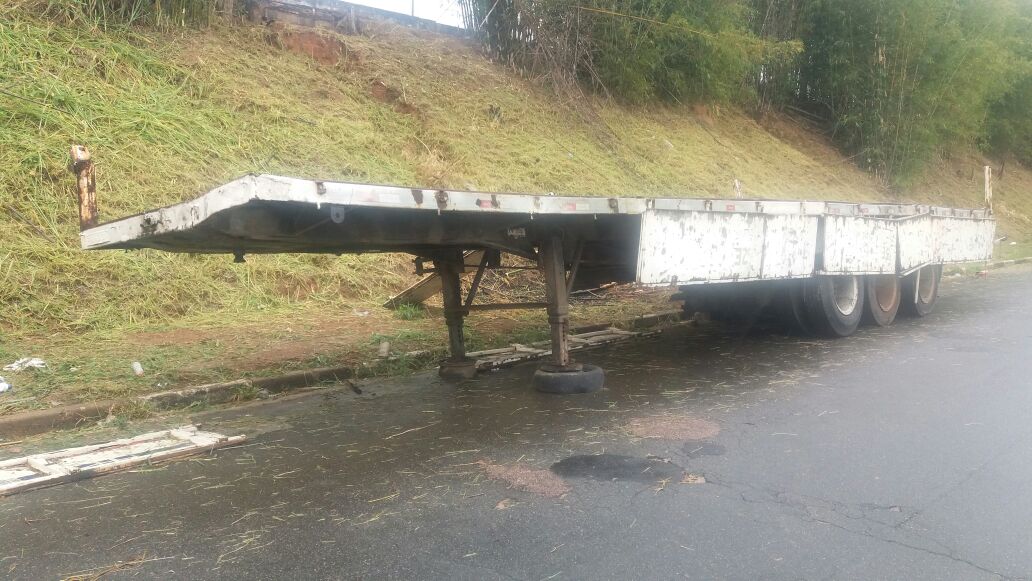 